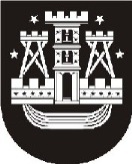 KLAIPĖDOS MIESTO SAVIVALDYBĖS TARYBASPRENDIMASDĖL KLAIPĖDOS MIESTO SAVIVALDYBĖS 2013 METŲ BIUDŽETO PATVIRTINIMO2013 m. vasario 28 d.  Nr. T2-34 KlaipėdaVadovaudamasi Lietuvos Respublikos biudžeto sandaros įstatymo (Žin., 1990, Nr. 24-596; 2004, Nr. 4-47) 26 straipsnio 4 dalimi ir Lietuvos Respublikos 2013 metų valstybės biudžeto ir savivaldybių biudžetų finansinių rodiklių patvirtinimo įstatymu (Žin., 2012, Nr. 153-7823), Klaipėdos miesto savivaldybės taryba nusprendžia:1. Patvirtinti Klaipėdos miesto savivaldybės 2013 metų biudžetą – 369516,1 tūkst. litų prognozuojamų pajamų, 380790,0 tūkst. litų asignavimų (asignavimai viršija pajamas 11273,9 tūkst. litų), iš jų – 146794,0 tūkst. litų asignavimų iš specialios tikslinės dotacijos valstybinėms (valstybės perduotoms savivaldybėms) funkcijoms atlikti, mokinio krepšeliui finansuoti, valstybės investicijų programoje numatytoms kapitalo investicijoms finansuoti, savivaldybėms perduotoms įstaigoms išlaikyti, savivaldybių mokykloms (klasėms), turinčioms specialiųjų ugdymosi poreikio mokinių, finansuoti (1 ir 2 priedai). 2. Patvirtinti savivaldybės biudžeto asignavimus išlaidoms – 355415,4 tūkst. litų, iš jų darbo užmokesčiui – 161637,9 tūkst. litų, ir turtui įsigyti – 25374,6 tūkst. litų.3. Patvirtinti Klaipėdos miesto savivaldybės 2013 m. biudžeto asignavimus investicijų projektams finansuoti pagal programas iš paskolų lėšų – 11273,9 tūkst. litų (3 priedas).4. Patvirtinti 2013 metų biudžetinių įstaigų pajamų įmokas į savivaldybės biudžetą pagal asignavimų valdytojus – 20281,3 tūkst. litų, iš jų: 14962,8 tūkst. litų įmokas už išlaikymą švietimo, socialinės apsaugos ir kitose įstaigose, 4823,2 tūkst. litų pajamas už prekes ir paslaugas, 495,3 tūkst. litų pajamas už patalpų nuomą (4 priedas).5. Patvirtinti Klaipėdos miesto savivaldybės 2013 metų asignavimus iš 2012 metais nepanaudotų biudžeto lėšų, skirtus 2013 m. sausio 1 d. įsiskolinimui padengti, viršijant 2013 metų biudžete patvirtintas bendras asignavimų sumas – 3371,6 tūkst. Lt (5 priedas).6. Leisti programų lėšų likučių laikinai laisvas lėšas grąžintinai naudoti projektų, kuriems taikomas išlaidų kompensavimo principas, kol bus gautos Europos Sąjungos ir kitų užsienio šalių finansinės paramos lėšos, išlaidoms apmokėti,  2013 metų biudžeto lėšų stygiui dengti, užtikrinant, kad programų asignavimų dalis, kurią sudaro įmokėtos biudžetinių įstaigų pajamos, savivaldybės biudžeto pajamų iš mokesčių dalis ir kitos lėšos, įstatymais ir kitais teisės aktais skiriamos programoms finansuoti, iš savivaldybės biudžeto būtų finansuojamos laiku.7. Pavesti savivaldybės biudžeto asignavimų valdytojams, sudarant ir tvirtinant 2013 metų išlaidų sąmatas, numatyti reikiamus asignavimus 2013 m. sausio 1 d. įsiskolinimams padengti ir iš sutaupytų asignavimų išlaidoms pirmiausia dengti įsiskolinimus.8. Įpareigoti asignavimų valdytojus ne vėliau kaip per 10 darbo dienų patvirtinti pavaldžių biudžetinių įstaigų vykdomas programas ir jų sąmatas. 9. Nustatyti, kad asignavimų valdytojai neprisiima įsipareigojimų ir nesudaro sutarčių darbams ir paslaugoms atlikti, kol nėra patvirtintas jų finansavimo šaltinis.10. Suteikti asignavimų valdytojams teisę, suderinus su Klaipėdos miesto savivaldybės administracijos Finansų ir turto departamento Finansų skyriumi, perkelti 2012 metais nepanaudotą programų asignavimų dalį, kurią sudaro įmokėtos, bet nepanaudotos asignavimų valdytojų pajamos, ir 2013 metais ją naudoti viršijant Klaipėdos miesto savivaldybės tarybos patvirtintas bendras asignavimų sumas. 11. Skelbti apie šį sprendimą vietinėje spaudoje ir visą sprendimo tekstą – Klaipėdos miesto savivaldybės interneto tinklalapyje. Savivaldybės meras Vytautas Grubliauskas